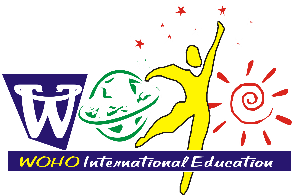 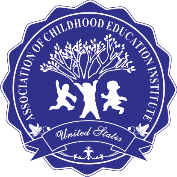 国际注册亲子教育指导师(ICPEGT)认证研修班International Certificated Parent-child Educational Guidance Teacher学费：2680         学制：5天          地点：北京     WOHO国际教育北京总部(www.wohoedu.cn)是Association of Childhood Education Institute(简称ACEI)中国总部及中国区认证考试中心，是国内早教幼教行业“中国领先的早期教育师资培训解决方案服务专家”，开发了数十种职业能力认证课程，每年培训数千名行业精英，创造性的精英培训模式，在早教幼教师资培训领域保持独特的竞争优势，具有重要影响力。WOHO国际认为：投资开办成功亲子园的关键是要掌握亲子教育的基本理念，了解亲子园的基本管理制度，熟悉亲子园的运营规律，建立高素质的亲子教师队伍，为此WOHO国际教育北京总部整合Association of Childhood Education Institute(ACEI)权威品牌和专业理念，在亲子教育培训领域，第一家创新性推出亲子教育指导师认证系列培训课程，客观根据亲子园发展实际需求，组织相应优秀师资，开发相应课程培训模块，注重方法上的指导培训，同时通过国际早期教育协会的巨大平台，实现亲子教育师资专业化和职业化提升的终身化学习。此次亲子教师专业能力提升指导认证研修班是北京WOHO国际定向针对广大亲子园投资人以及亲子老师专业技能进一步提升的专项课程，其特色在于借鉴企业现代咨询理念，采取顾问教学的模式，让广大学员系统掌握主讲专家专业知识体系，更快更好地应用于实践工作当中，同时经过严格考核，获得亲子教育领域第一家国际注册的专业资格证书，是个人亲子教育专业能力和身份的权威证明，让您在激烈的市场当中脱颖而出，推进您的亲子教育职业发展。一、课程目标：1、了解每个年龄段孩子的特点，能有针对性的开展相适应的教育活动；2、掌握孩子的年龄特点，有针对性的指导家长的教育工作；3、根据孩子的潜能开发目标，设计每个年龄段的教育活动；4、熟悉亲子活动的流程，控制好每个环节、考虑到每个细节和关键，获得良好的活动效果；5、针对亲子园的开展、宣传、运营工作，达到既是指导师又是咨询师也是设计师；6、借鉴国外亲子教育活动的特点，结合我国国情开展各种亲子游戏的实操活动。二、适应群体：1、亲子园的园长，副园长以及骨干教师；2、想开办亲子园的幼儿园园长，副园长以及骨干教师；3、想投资开办亲子园的个人；4、其他一切对亲子教育感兴趣的人士。 三、课程特色：专业指导+实操演练+考试点评，打造行业专业系统全面的亲子教育品牌课程体系。四、课程内容：三  授课专家(根据不同时间和地点,WOHO国际选择性安排专家授课) 孔燕萍 女士：ACEI中国区会长，ACEI注册培训专家。北京市教育委员会《幼儿园质量动态管理特邀巡视员》，中国儿基会安康计划专家委员会早教专家，原北京医科大学幼儿园业务园长，有着近50年的早教经验，北京第一批早教活动开创者之一，在全国各地培训早教师资和开展家长讲座享有盛名，并主编出版了2-6岁智能亲子游戏书及《0-3儿歌游戏》书。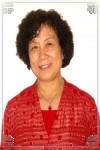  马锡京 女士：ACEI中国区副会长、ACEI注册培训专家。近二十年的早教一线工作经验，对园所的管理、运营、营销、教学及教师培训都具有丰富经验，分别为国内二十多个省市几百所幼儿园、早教机构以及高等院校学前教育专业进行大型家长讲座及教师培训，深受好评。出任《幼儿礼仪》《0-3岁婴幼儿百科全书》《优乐宝贝亲子教育资源包》等多部著作编委、副主编及主编。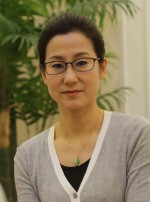  余敏 女士：ACEI注册培训专家，拥有十几年的亲子教学与管理的工作经验，曾担任某大型加盟连锁早教品牌的教学总监及培训部总负责人。参与多家早期教育机构亲子教学教材的研发，独立开创了国内首家户外亲子课堂的新模式，受到家长宝贝们的强烈喜爱。余老师讲课耐心细致,专业性强，愿意把自己的多年经验跟大家分享,让初入亲子教育行业的人获得最大收益。 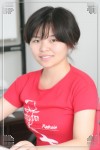  王蕾 女士：ACEI注册培训专家，从事早期教育教学人才培养和课程研发十余年，具有丰富的教育管理经验，实战经验丰富，得到学员的一致好评。在全国各地进行亲子教学指导，师资培训和家长讲座近百场，教育成果显著。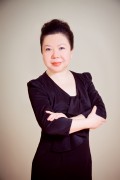  常青 女士：ACEI注册培训专家，现担任多家知名学前教育机构顾问，督导培训数百家幼儿园及亲子园。曾在北京市一级公办幼儿园担任教学园长和园长，从事学前教育工作二十余年，具有丰富的教学经验和优秀的教学科研能力。擅长亲子园教学，幼儿园日常教育教学工作的组织、管理和教研工作。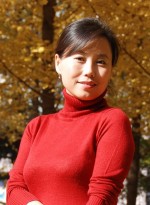  桃子(卿春艳) 女士：ACEI注册培训专家，18年婴幼儿早期教育经验，曾创办早教机构并出任总经理及教学总监，教学经验丰富，成都大学学前教育学院客座教授”、“成都市家庭教育指导中心特聘专家”、“《育儿周刊》家长课程特约培训师”，长期为婴幼儿、家长、幼教同行提供专业的课程及培训支持，教学形式活泼、深受家长及幼教同行认可。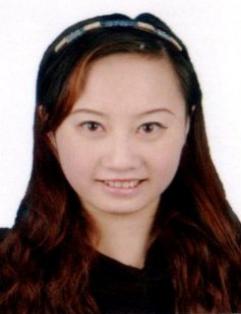  吴丽丽 女士：ACEI注册培训专家，拥有十多年亲子教学工作经验，参与多个早期教育机构亲子教学以及教材研发。实战经验丰富，授课方法精准，得到学员的一致好评。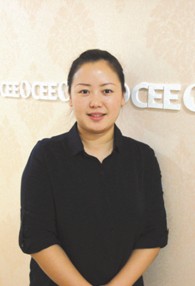 四 学习时间地点：北京师范大学南院五 关于证书以及后续管理：学员研修完所有课程，按照国际惯例，参加ACEI统一认证考试，考试内容包括笔试和实操演练，考试通过后，将获得ACEI颁发的中英文对照的“国际注册亲子教育指导师”（中级）职业资格证书，证书以及考试成绩国际国内统一电子注册，中英文网证书查询，国际国内市场认可，终身档案保存，档案可供查询，职场个人能力身价证明。六 收费标准：2680元人民币/人（包括资料费、培训费、国际注册亲子教育指导师中级认证费)。有过5年以上亲子教学从业经验，可以申请高级认证，审核条件通过者，需额外支付1000元人民币/人的认证费。七 报名流程： 1、学员提交报名表；  2、收到报名表后进行资格审核，审核通过后发放上课录取通知书；  3、学员确认上课期间住宿安排事宜； 4、报到时，现场支付学费同时提交学历证和身份证复印件各一份，一寸和二寸免冠照片各2张。 授课专家和时间课程模块理论（2天）一、婴幼儿发展特点与潜能开发目标
1．亲子教育势在必行；2．三岁前儿童发展特点；3．0—3岁婴幼儿潜能开发目标
二、亲子课程设置与组织流程
1．亲子园课程设置依据；2．开展亲子游戏的宗旨；3．亲子游戏开展的要求4．亲子课程的几种类型；5．亲子活动的组织流程
三、亲子教育工作指南
1、新形式下的早教任务；2、教师角色定位及在亲子活动中的作用
3、家长角色定位及易出现的问题；4、教师在亲子活动中对家长的指导
四、亲子园筹建与指导
1、系列筹备工作；2、环境创设及玩教具配置
3、开业前运作流程；4、亲子园管理技巧 实操（3天）1、0-3岁亲子活动设计整体流程讲解
2、各流程元素详解：“问好环节”的讲解与展示
3、美劳活动的目标、要求及操作方法
4、亲子游戏的目标、要求及操作方法
5、教师分组实践亲子游戏的玩法
6、精细动作环节的讲解与示范
7、教师自选玩具分组进行精细动作环节操作练习
8、教师分组进行精细动作环节操作展示，培训师进行点评、讲解
9、音乐游戏的讲解与示范
10、体能游戏的讲解与示范
11、彩虹伞游戏的讲解与示范
12、示范一节完整的亲子活动
13、教师根据培训师所给的材料，实践一节亲子活动。(根据时间安排)理论和实操两部分考试